الفهرسمقدمةإن الحمد لله نحمده ونستعينه ونستغفره, ونعوذ بالله من شرور أنفسنا ومن سيئات أعمالنا من يهده الله فلا مضل له ومن يضلل فلا هادي له, وأشهد أن لا إله إلا الله وحده لا شريك له وأن محمدًا عبده ورسوله. اللهم صلّ على محمد وعلى آل محمد كما صليت على إبراهيم وآل إبراهيم وبارك على محمد وعلى آل محمد كما باركت على إبراهيم وعلى آل إبراهيم في العالمين إنك حميد مجيد. فإنه لما كانت محبة أصحاب رسول الله صلى الله عليه و آله و سلم  فرضًا واجبًا على كل مسلم وكان شكرهم والثناء عليهم وموالاتهم من ألزم الفروض وأوجب الواجبات, ولما كانت المحبة لا تتم إلا بالمعرفة, والوقوف على فضائلهم ومناقبهم, وإحسانهم وشهادة الله ورسوله لهم, فقد أحببت أن أكتب حلقة البحث هذه متوكلاً على الله سبحانه و تعالى وحده لا شريك له .لما توفي النبي صلى الله عليه و آله و سلم ارتجت العرب واختلف المسلمون ولاسيما الأنصار والمهاجرون في الخلافة فتدارك الأمر أبو بكر بحكمته وسرعة بديهته وتمت له البيعة بالإجماع. وقد برهن رضي الله عنه أنه أكفأ رجل وأنه رجل الساعة وقتئذ لأن العرب عندما سمعوا بوفاة رسول الله ارتد كثير منهم واستفحل أمر المرتدين في جزيرة العرب وظهر المتنبئون وجمعوا جيوشهم وثاروا على المسلمين.                                                                   فمنهم من خرج عن الإسلام ومنهم من منع الزكاة ووضع الصلاة وأباح المحرمات وطرد كثيرا من الولاة, ولولا شدة تمسك أبي بكر بسنة رسول الله وقوة عزيمته وشجاعته لتغلب المرتدون وقضوا على الإسلام قضاء مبرما.                                                                   ولقد هال أمر المرتدين في بادئ الأمر كبراء الصحابة, ولكن أبا بكر ثبت ولم يتزعزع وظهرت كفايته في إرسال الجيوش واختيار القواد والولاة إلى جميع أنحاء العرب, فكبح جماح المرتدين وهزمهم شر هزيمة واستتب الأمن في البلاد في أقل من سنة.                                      ولم يقتصر على ذلك بل بعث الجيوش إلى العراق والشام فانهزمت الفرس والروم وتعدى المسلمون في فتوحهم شبة جزيرة العرب.                                                          وقد تم ذلك كله في مدة خلافته وهي سنتان وأشهر, ولا شك أن هذه مدة قصيرة بالنسبة إلى ما تم في خلالها من جلائل الأعمال, وقد مهد بذلك طريق الفتوحات الإسلامية لمن جاء بعد من الخلفاء واتضحت بذلك حكمة رسول الله في اختيار أبي بكر بعده. وقد كان رضي الله عنه مع ذلك لطيفا وديعا متواضعا زاهدا في الدنيا عادلا غير طامع في ملك أو غنى,  بل كان كل همه نشر الإسلام وتوطيد أركانه واتباع  سنة رسول الله. وقد كان مؤلفا لقلوب المسلمين. وعلى العموم كان خير قدوة لهم في دينهم ودنياهم. وقد اختار لهم خير من يصلح للخلافة بعده وهو عمر بن الخطاب رضي الله عنه الذي كان وزيره وقاضيه وملازما له طول مدة خلافته وذلك حفظا لكيان الإسلام. التعريف بأبي بكر الصديقرضي الله عنه أولا : اسمه و نسبه و كنيته و ألقابه :هو عبد الله, بن عثمان, بن عامر, بن كعب, بن سعد, بن تيم, بن مرة, بن كعب, بن لؤي, بن غالب. يجتمع مع النبي صلى الله عليه و آله و سلم في مرة بن كعب, كنيته أبو بكر. وعثمان هو اسم أبي قحافة. وأم أبي بكر سلمى. وتكنى أم الخير, بنت صخر بن عامر, ابنة عم أبيه, أسلمت وهاجرت .ولد أبو بكر بعد الفيل بسنتين وستة أشهر ولقب أبو بكر رضي الله عنه بألقاب عديدة, كلها تدل على سمو المكانة, وعلو المنزلة وشرف الحسب, منها :1 – العتيق :                                                                                                   لقبه به النبي صلى الله عليه و آله و سلم , فقد قال له : "أنت عتيق الله من النار." فسمي عتيقاً . وفي رواية عائشة قالت : دخل أبو بكر الصديق على رسول الله فقال له رسول الله : " أبشر , فأنت عتيق الله من النار " . فمن يومئذ سُمي عتيقًا. 2 – الصدِيق :                                                                                            لقبه به النبي صلى الله عليه و آله و سلم ففي حديث أنس رضي الله عنه أنه قال: إن النبي صلى الله عليه و آله و سلم : صعد أحدًا, وأبو بكر, وعمر, وعثمان, فرجف بهم فقال :" أثبت أحد , فإنما عليك نبي و صديق و شهيدان " .وقد لقب بالصديق لكثرة تصديقه للنبي صلى الله عليه و آله و سلم , وفي هذا تروي أم المؤمنين عائشة رضي الله عنها فتقول: لما أسري بالنبي صلى الله عليه و آله و سلم إلى المسجد الأقصى, أصبح يتحدث الناس بذلك, فارتد ناس كانوا آمنوا به وصدقوه, وسعى رجال إلى أبي بكر, فقالوا: هل لك إلى صاحبك؟ يزعم أن أسري به الليلة إلى بيت المقدس! قال: وقد قال ذلك ؟ قالوا:  نعم, قال: لئن قال ذلك فقد صدق. قالوا: أو تصدقه أنه ذهب الليلة إلى بيت المقدس, وجاء قبل أن يصبح!قال: نعم, إني لأصدقه فيما هو أبعد من ذلك, أصدقه بخبر السماء في غدوة أو روحة, فلذلك سمي أبو بكر: الصديق . وقد أجمعت الأمة على تسميته بالصديق لأنه بادر إلى تصديق الرسول ولازمه الصدق فلم تقع منه هناة أبدًا . ملاحظة :الصديق أبلغ من الصادق : الوصف بالصديق أكمل من الوصف بالصادق, فكل صديق صادق, وليس كل صادق صديقًا.                                                                            وأبو بكر ليست فضيلته في مجرد كونه صادقًا ليس غيره أكثر تحريًا للصدق منه; بل في أنه علم ما أخبر به النبي جملة وتفصيلًا, وصدق ذلك تصديقًا كاملًا في العلم والقصد والقول والعمل. ثانياً : صفاته الخَلقية :                    اتصف رضي الله عنه بأنه كان أبيض تخالطه صفرة, حسن القامة, نحيفًا خفيف العارضين, أجنأ,لا يستمسك إزاره يسترخي عن حقويه,رقيقًا معروق الوجه, غائر العينين, أقنى, حمش الساقين, ممحوص الفخذين, كان ناتئ الجبهة, عاري الأشاجع، ويخضب لحيته وشيبه بالحناء والكتم.ثالثاً : زوجاته و أولاده :  تزوج أبو بكر في الجاهلية قتيلة بنت سعد فولدت له عبد الله وأسماء, أما عبد الله فإنه شهد يوم الطائف مع النبي وبقي إلى خلافة أبيه ومات في خلافته وترك سبعة دنانير فاستكثرها أبو بكر, وولد لعبد الله اسماعيل فمات ولا عقب له, وأما أسماء فهي ذات النطاقين, وهي التي قطعت قطعة من نطاقها فربطت به على فم السفرة في الجراب التي صنعت لرسول الله وأبي بكر عند قيامها بالهجرة وبذلك سميت ذات النطاقين وهي أسن من عائشة وكانت أسماء أشجع نساء الإسلام وأثبتهن جأشا وأعظمهن تربية للولد على الشهامة, وعزة النفس, تزوجها الزبير بمكة فولدت له عدة أولاد ثم طلقها فكانت مع ابنها عبد الله بن الزبير حتى قتل بمكة وعاشت مائة سنة حتى عميت, وماتت. وتزوج أبو بكر أيضًا في الجاهلية أم رومان فولدت له عبد الرحمن, وعائشة زوجة رسول الله, توفيت في حياة رسول الله في سنة ست من الهجرة, فنزل رسول الله قبرها واستغفر لها وكانت حية وقت حديث الإفك, وحديث الإفك في سنة ست في شعبان, فعبد الرحمن شقيق عائشة, شهد بدرًا وأحدًا مع الكفار ودعا إلى البراز فقام إليه أبو بكر ليبارزه, فقال له رسول الله صلى الله عليه و آله و سلم : " متعنا بنفسك " وكان شجاعًا راميًا أسلم في هدنة الحديبية وحسن إسلامه, شهد اليمامة مع خالد بن الوليد فقتل وهو من أكابرهم, وهو الذي قتل محكم اليمامة بن الطفيل الذي كان من قواد بني حنيفة المشهورين, رماه بسهم في نحره فقتله, وكان عبد الرحمن أسن ولد أبي بكر وكان فيه دعابة, توفي فجأة بمكان اسمه حبش على نحو عشرة أميال من مكة وحمل إلى مكة, ودفن فيها وكان موته سنة ٥٣ ه. وتزوج أبو بكر في الإسلام أسماء بنت عميس وكانت قبله عند جعفر بن أبي طالب رضي الله عنه فلما استشهد تزوجها أبو بكر الصديق فولدت له محمد ثم مات عنها فتزوجها علي بن أبي طالب فولدت له يحيى ، و أما محمد بن أبي بكر فكان يكنى أبا القاسم, وكان من نسابة قريش, ولاه علي بن أبي طالب كرم الله وجهه مصر فقاتله صاحب معاوية وظفر به فقتله, وولد له القاسم. وتزوج أيضًا في الإسلام حبيبة بنت خارجة بن زيد بن أبي زهير الخزرجي فولدت له جارية سمتها عائشة أم كلثوم تزوجها طلحة بن عبيد الله فولدت له زكريا, وعائشة, ثم قتل عنها فتزوجها عبد الرحمن بن عبيد الله بن  أبي ربيعة المخزومي.  رابعاً : مكانته قبل الإسلام : كان معظمًا في قريش, محببًا, مؤلفًا, خبيرًا بأنساب العرب وأيامهم, وكانوا يألفونه لمقاصد التجارة ولعلمه وإحسانه, وفي صحيح البخاري عن عائشة قالت : " لما ابتلي المسلمون خرج أبو بكر مهاجرًا نحو أرض الحبشة حتى بلغ برك الغماد لقيه ابن الدغنة أمير من أمراء العرب سيد القارة فقال: أين تريد يا أبا بكر ؟ فقال أبو بكر: أخرجني قومي فأريد أن أسيح في الأرض وأعبد ربي قال ابن الدغنة : فإن مثلك لا يَخْرُج ولا يُخْرَج, إنك تكسب المعدوم, وتصل الرحم, وتحمل الكل, وتعين على نوائب الحق, فأنا لك جار, فارجع  واعبد ربك ببلدك, فرجع وارتحل معه ابن الدغنة, فطاف ابن الدغنة عشية في أشراف قريش, وقال لهم : إن أبا بكر لا يخرج مثله ولا يخرج, أتخرجون رجلًا يكسب المعدوم, ويصل الرحم, ويحمل الكل, ويقري الضيف, ويعين على نوائب الحق؟ ".فقد وصفه ابن الدغنة بحضرة أشراف قريش بمثل ما وصفت به خديجة النبي صلى الله عليه و آله و سلم لما نزل عليه الوحي. ولم يعلم أحد من قريش عاب أبا بكر بعيب ولا نقصه ولا استرذله كما كانوا يفعلون بضعفاء المؤمنين. ولم يكن له عندهم عيب إلا الإيمان بالله ورسوله.إســـــــــــــــلامه و دعوتهأولاً : دعوته :كان إسلام أبي بكر رضي الله عنه وليد رحلة إيمانية طويلة في البحث عن الدين الحق الذي ينسجم مع الفطرة السليمة ويلبي رغباتها, ويتفق مع العقول الراجحة والبصائر النافذة, فقد كان بحكم عمله التجاري كثير الأسفار, قطع الفيافي والصحاري, والمدن والقرى في الجزيرة العربية, وتنقل من شمالها إلى جنوبها, ومن شرقها إلى غربها, واتصل اتصالًا وثيقًا بأصحاب الديانات المختلفة وبخاصة النصرانية, وكان كثير الإنصات لكلمات النفر الذين حملوا راية التوحيد, راية البحث عن الدين القويم, فقد حدث عن نفسه فقال: كنت جالسًا بفناء الكعبة, وكان زيد بن عمرو بن نُفيل قاعدا, فمر ابن أبي الصلت, فقال: كيف أصبحت يا باغي الخير؟ قال: بخير, قال: وهل وجدت؟ قال: لا, فقال: كل دين يوم القيامة إلا		ما مضى في الحنيفية بورأما إنَّ هذا النبي الذي ينتظر منا أو منكم, قال: ولم أكن سمعت قبل ذلك بنبي يُنتظر ويبعث, قال: فخرجت أريد ورقة بن نوفل وكان كثير النظر إلى السماء كثير همهمة الصدر فاستوقفته, ثم قصصت عليه الحديث, فقال: نعم يا ابن أخي, إنا أهل الكتب والعلوم, ألا إن هذا النبي الذي يُنتظر من أوسط العرب نسبًا ولي علم بالنسب وقومك أوسط العرب نسبًا.هو أول من أســــــــــــــــــــــــــــــلم :أول من آمن بالرسول باتفاق أهل الأرض أربعة: أول من آمن به من الرجال أبو بكر, ومن النساء خديجة, ومن الصبيان علي, ومن الموالي زيد بن حارثة.وفي صحيح البخاري عن أبي الدرداء رضي الله عنه قال: كنت جالسًا عند النبي صلى الله عليه و آله و سلم إذ أقبل أبو بكر آخذًا بطرف ثوبه حتى أبدى عن ركبته, فقال النبي : " أما صاحبكم فقد غامر " .                                                                                       فسلم, وقال: يا رسول الله إنه كان بيني وبين ابن الخطاب شيء فأسرعت إليه ثم ندمت, فسألته أن يغفر لي فأبى علي, فأقبلت إليك. فقال: يغفر الله لك يا أبا بكر ثلاثًا. ثم إن عمر ندم فأتى منزل أبي بكر فسأل: أثم أبو بكر؟ قالوا: لا .                                                       فأتى النبي صلى الله عليه و آله و سلم فسلم عليه فجعل وجه رسول الله يتمعر حتى أشفق أبو بكر فجثى على ركبتيه فقال يا رسول الله: والله إنا كنت أظلم مرتين فقال النبي صلى الله عليه و آله و سلم : " إن الله بعثني إليكم فقلتم: كذبت, وقال أبو بكر: صدق, وواساني بنفسه وماله فهل أنتم تاركون لي صاحبي مرتين. فما أوذي بعدها ".فهذا يبين فيه أنه لم يكذبه قط, وأنه صدقه حين كذبه الناس, وهذا ظاهر في أنه صدقه قبل أن يصدقه أحد من الناس الذين بلغهم الرسالة. ثانياً: دعوته : أبو بكر أول من دعا إلى الله, وكان له قدر عند قريش لما فيه من المحاسن, فجعل يدعو الناس إلى الإسلام من وثق به, فأسلم على يديه أكابر أهل الشورى: عثمان, وطلحة, والزبير, وعبد الرحمن بن عوف, وأبو عبيدة, وهذا أفضل عمل.                                               وكان يخرج مع النبي صلى الله عليه و آله و سلم يدعو معه الكفار إلى الإسلام في المواسم ويعاونه معاونة عظيمة في الدعوة, بخلاف غيره. كان يجاهد الكفار مع الرسول صلى الله عليه و آله و سلم قبل الأمر بالقتال بالحجة والبيان والدعوة, كما قال تعالى : ( فلا تطع الكافرين و جاهدهم به جهادا كبيرا ) وهذه السورة –سورة الفرقان− مكية نزلت قبل أن يهاجر النبي صلى الله عليه و آله و سلم وقبل أن يؤمر بالقتال. فكان أبو بكر أسبق الناس وأكملهم في أنواع الجهاد بالنفس والمال, فإنه جاهد قبل الأمر بالقتال وبعد الأمر بالقتال, منتصبًا للدعوة إلى الإيمان بمكة والمدينة يدعو المشركين ويناظرهم, ولهذا قال النبي في الحديث الصحيح : " إن أمن الناس علي في صحبته وذات يده أبو بكر " فالصحبة بالنفس, وذات اليد هو المال. فأخبر النبي أنه أمن الناس عليه في النفس, والمال.ثالثاً : دفاعه عن النبي :لما أراد المشركون أن يضربوا رسول الله صلى الله عليه و آله و سلم أو يقتلوه بمكة دافع عنه الصديق فضربوه, عن عروة بن الزبير قال سألت عبد الله بن عمرو عن أشد ما صنع المشركون برسول الله قال: رأيت عقبة بن أبي معيط جاء إلى النبي وهو يصلي فوضع رداءه في عنقه فخنقه خنقًا شديدًا, فجاء أبو بكر حتى دفعه عنه فقال: أتقتلون رجلًا أن يقول ربي الله وقد جاءكم بالبينات من ربكم .وفي حديث أسماء: فأتى الصريخ إلى أبي بكر, فقال: أدرك صاحبك. قالت: فخرج من عندنا وله غدائر أربع وهو يقول: ويلكم أتقتلون رجلًا أن يقول ربي الله. فلهوا عنه وأقبلوا على أبي بكر, فرجع إلينا أبو بكر فجعل لا يمس شيئًا من غدائره إلا رجع معه .رابعاً :  إنفاقه المال لتحرير المعذبين في الله :روى الإمام أحمد, عن أبي معاوية, عن الأعمش, عن أبي صالح, عن أبي هريرة, عن النبي قال : " ما نفعني مال قط ما نفعني مال أبي بكر. فبكى أبو بكر, وقال: وهل أنا ومالي إلا لك يا رسول الله " ." وكان يقضي في مال أبي بكر كما يقضي في مال نفسه "وإنفاق أبي بكر لم يكن نفقة على النبي في طعامه وكسوته فإن الله أغنى نبيه عن مال الخلق أجمعين; بل كان معونة له على إقامة الإيمان. وكان إنفاقه في أول الإسلام لتخليص من آمن والكفار يؤذونه أو يريدون قتله مثل اشترائه سبعة كانوا يعذبون في الله, منهم بلال, حتى قال عمر: أبو بكر سيدنا وأعتق سيدنا يعني بلالًا وإنفاقه على المحتاجين من أهل الإيمان في نصر الإسلام حيث كان أهل الأرض قاطبة أعداء الإسلام, وتلك النفقة ما بقي يمكن مثلها, ولهذا قال النبي في الحديث المتفق على صحته لما كان بين عبد الرحمن بن عوف وبين خالد بن الوليد كلام : " لا تسبوا أصحابي, فوالذي نفسي بيده لو انفق أحدكم مثل أحد ذهبًا ما بلغ مدأحدهم ولا نصيفه " .فإن إطعام الجائع من جنس الصدقة المطلقة التي يمكن كل واحد فعلها إلى يوم القيامة. وقال يعقوب بن سليمان في تأريخه: حدثنا الحميدي, قال: حدثنا سفيان, حدثنا هشام عن أبيه: أسلم أبو بكر وله أربعون ألف درهم, فأنفقها في سبيل الله; أعتق بلالًا, وعامر بن فهيرة, وزنيرة, والنهدية, وابنتها, وجارية بني المؤمل, وأم عبيس .وقال أبو قحافة له: يا بني أراك تعتق رقابًا ضعافًا, فلو أعتقت قومًا يمنعونك. فقال: إني أريد ما أريد .( وفي رواية ابن جرير قال : " يا أبت إني أريد ما عند الله " )ولما هاجر استصحب ماله فجاء أبو قحافة, وقال لأهله: ذهب أبو بكر بنفسه فهل ترك ماله عندكم أو أخذه؟ قالت أسماء: فقلت: بل تركه, ووضعت في الكوة شيئًا وقلت هذا هو المال لتطيب نفسه أنه ترك ذلك لعياله, ولم يطلب أبو قحافة منه شيئًا. وهذا يدل على غناه.   كان صاحب الرسول في الغار : الفضيلة في الغار ظاهرة بنص القرآن, وقد أخرجا في الصحيحين من حديث أنس, عن أبي بكر الصديق قال : " نظرت إلى أقدام المشركين على رءوسنا ونحن في الغار, فقلت: يا رسول الله لو أن أحدهم نظر إلى قدميه لأبصرنا, فقال: يا أبا بكر ما ظنك باثنين الله ثالثهما ". إنه صاحب الرسول المطلق : قوله : إذ يقول لصاحبه لا يختص بمصاحبته في الغار, بل هو صاحبه المطلق الذي كمل في الصحبة كمالًا لم يشركه فيه غيره −فصار مختصًا بالأكملية من الصحبة, وهذا مما لا نزاع فيه بين أهل العلم بأحوال النبي صلى الله عليه و آله وسلم وأصحابه, كما في الحديث الذي رواه البخاري, عن أبي الدرداء, عن النبي وفيه : " هل أنتم تاركو لي صاحبي " فقد تبين أن النبي خصه دون غيره مع أنه جعل غيره من أصحابه أيضًا; لكنه خصه بكمال الصحبة, ولهذا قال من قال من العلماء: إن فضائل الصديق خصائص لم يشركه فيها غيره .كان النبي مشفقاً عليه :قوله : "لا تحزن" يدل على أن صاحبه كان مشفقًا عليه محبًا له ناصرًا له حيث حزن, وإنما يحزن الإنسان حال الخوف على من يحبه. وكان حزنه على النبي لئلا يقتل ويذهب الإسلام, ولهذا لما كان معه في سفر الهجرة كان يمشي أمامه تارة, ووراءه تارة, فسأله النبي عن ذلك فقال : " أذكر الرصد فأكون أمامك, وأذكر الطلب فأكون وراءك " رواه أحمد في كتاب مناقب الصحابة, فقال: حدثنا وكيع, عن نافع, عن ابن عمر, عن ابن أبي مليكة, قال : " لما هاجر النبي خرج معه أبو بكر فأخذ طريق ثور, قال: فجعل أبو بكر يمشي خلفه ويمشي أمامه فقال له النبي ما لك؟ قال: يا رسول الله أخاف أن تؤتى من خلفك فأتأخر, وأخاف أن تؤتى من أمامك فأتقدم, قال: فلما انتهينا إلى الغار قال أبو بكر: يا رسول الله كما أنت حتى أيمه " .قال نافع حدثني رجل عن ابن أبي مليكة أن أبا بكر رأى جحرًا في الغار فألقمها قدمه, وقال يا رسول الله إن كانت لسعة أو لدغة كانت بي .فلم يكن يرضى بمساواة النبي; بل كان لا يرضى بأن يقتل رسول الله وهو يعيش; بل كان يختار أن يفديه بنفسه وأهله وماله. وهذا واجب على كل مؤمن, والصديق أقوم المؤمنين بذلك.الخاتمةخرج أبو بكر الصديق من هذه الدنيا بعد جهاد عظيم في سبيل نشر دين الله في الآفاق, وستظل الحضارة الإنسانية مدينة لهذا الشيخ الجليل الذي حمل لواء دعوة الرسول صلى الله عليه و آله و سلم بعد وفاته, وحمى غرسه عليه الصلاة والسلام, وقام برعاية بذور العدل والحرية وسقاها أزكى دماء الشهداء, فآتت من كل الثمرات عطاء جزيلًا, حقق عبر التاريخ تقدمًا عظيمًا في العلوم والثقافة والفكر, وستظل الحضارة مدينة للصديق; لأنه بجهاده الرائع وبصبره العظيم حمى الله به دين الإسلام في ثباته في الردة, ونشر الله به الإسلام في الأمم والدول والشعوب بحركة الفتوحات العظيمة. قائمة المصادر و المراجعالموضوع الصفحةالفهرس2المقدمة3الباب الأولالتعريف بأبي بكر4الفصل الأول4الباب الثانيإسلامه و دعوته7الفصل الأول7الخاتمة 11قائمة المصادر و المراجع12     تاريخ الملوك و الأنبياء – الطبري – دار نوبليستاريخ الخلفاء الراشدين – الإمام جلال الدين السيوطي – دار نوبليس قصة الأنبياء – الإمام حافظ أبي الفداء اسماعيل بن كثير – دار نوبليس الروض الأنيق في سيرة أبي بكر الصديق – محمد حامد محمد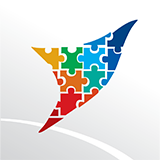 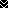 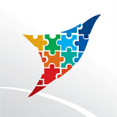 